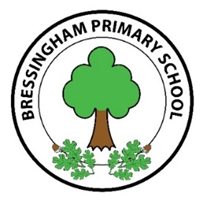 Transition and Leavers’ Week Transition and Leavers’ Week Week beginning: 13th July 2020Our focus this week is on transition, and sadly saying goodbye to our Year 6 children. It is always good at this time to reflect upon this school year, and also for the children to look forward to moving into their new classes. Obviously, our transition arrangements for this year are a little different, but we would like to prepare the children as best we can. Next year, your child will be moving into Year 4 and their teachers will be Mrs Waller and Mrs Andrew. Here is a quick introductory video from their new teacher, https://youtu.be/56sakjy1-os and also an additional video from our teaching assistants, midday supervisors and Mrs Gudde. https://youtu.be/9M98Hpulvvs Our focus this week is on transition, and sadly saying goodbye to our Year 6 children. It is always good at this time to reflect upon this school year, and also for the children to look forward to moving into their new classes. Obviously, our transition arrangements for this year are a little different, but we would like to prepare the children as best we can. Next year, your child will be moving into Year 4 and their teachers will be Mrs Waller and Mrs Andrew. Here is a quick introductory video from their new teacher, https://youtu.be/56sakjy1-os and also an additional video from our teaching assistants, midday supervisors and Mrs Gudde. https://youtu.be/9M98Hpulvvs Reading1. Continue with the Reading Challenge at home. Remember to answer the questions about texts you have read. Include detailed evidence from the text; you could use the questions in ‘ongoing learning’ at the base of this document. There are lots of exciting books on the Oxford Owl website:Remember to read a range of genres of books – fiction, non-fiction, poetry etc.2. Complete the Inspirational British Female Athletes guided reading activity. The most challenging is ***. If you get really stuck with the reading, work through this with an adult, but try to find the answers yourself 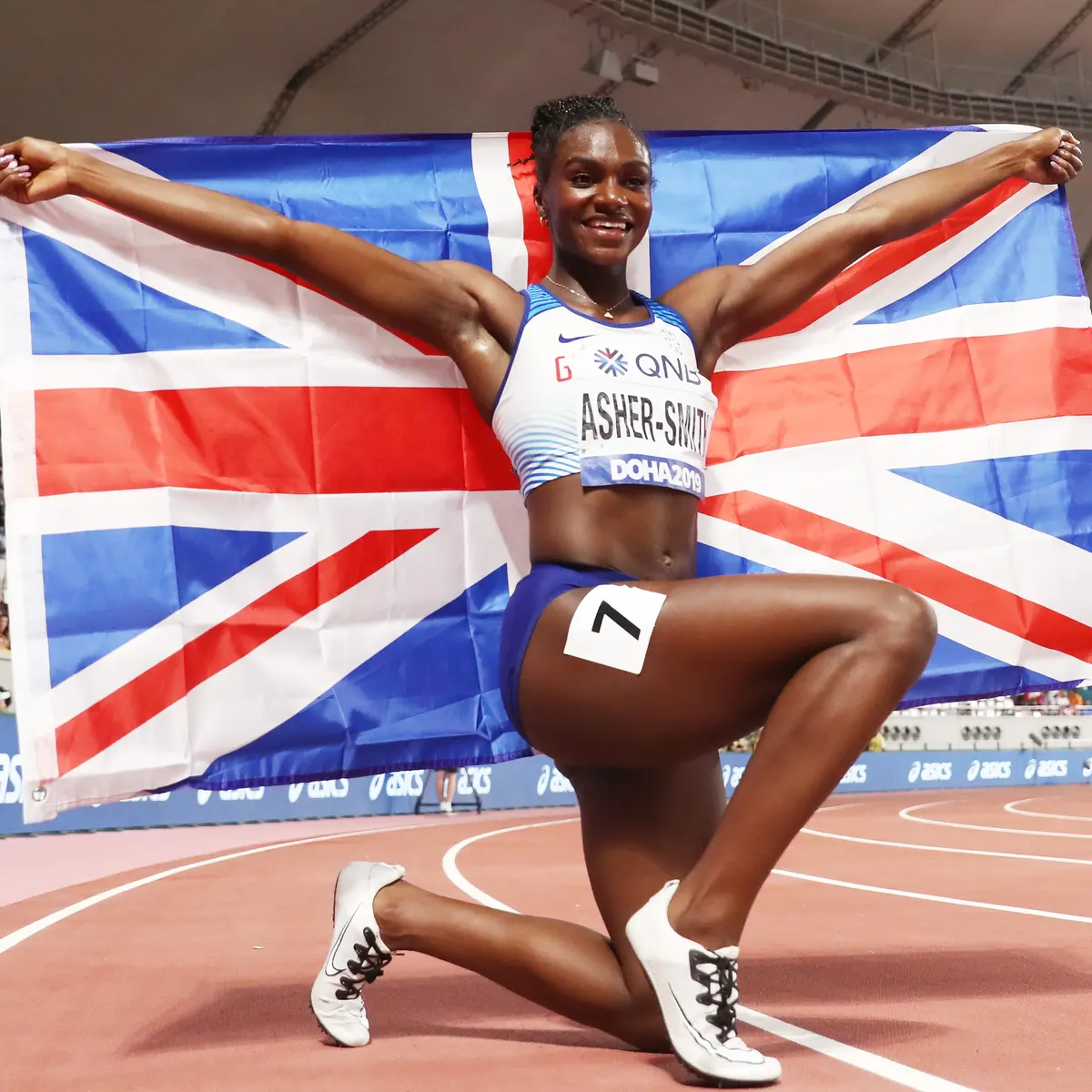 This activity is available on the Home Learning page for this year group.Personal ProfilesWe would like everyone to complete their own personal profile, so this can be shared with their teacher for next year. It will be lovely for us to find out more about you. What do you aspire to? What are you looking forward to? What would you like to learn next year? What are your hopes and dreams? You can access the templates from the link below. There are numerous designs to choose from! Personal Profile SheetsIt is expected that ALL children should complete these; please email your child’s completed sheet to their class teacher. Children should ideally complete the sheets by hand, not typing.Only One You!Watch the clip:Only One You! We would love you to design your own stone. The design and media that you use to design your stone is completely up to you. We will like them to be personal to you, just like in the story. At a later date, we would like to collect the stones and use these to form a trail possibly similar to the picture below. 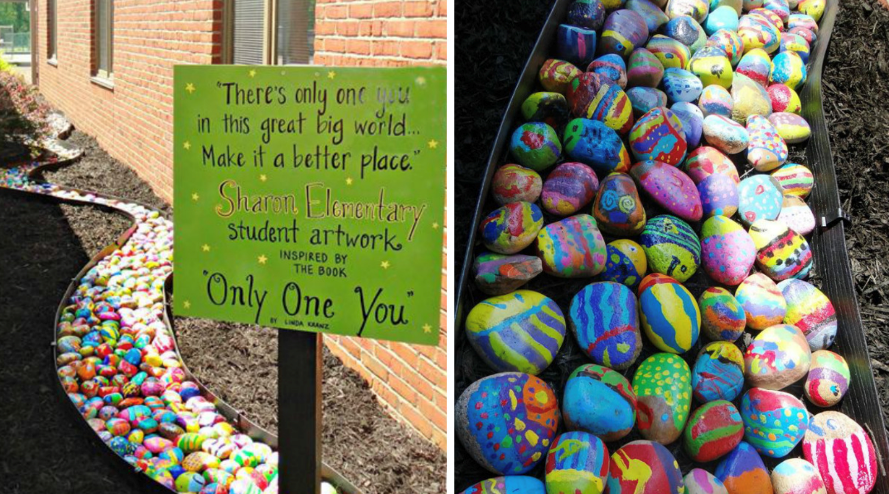 Leavers’ SongsWe would like you to learn the Leavers’ songs at home as part of your home learning this week. All of the information, words and links to videos have been sent out in a letter via ParentMail.MathsTime, measure, count and record your Sports Week events! Can you improve your scores by practising?  Please send in your score sheets Complete the daily arithmetic practice like we do each morning at school. Choose your level of challenge mild, spicy or hot, or complete all three!Log on to the White Rose website (see below) and complete an activity each day. Please remember to select week commencing July 13th. The video clips can be accessed via the link, but the accompanying worksheets are on the home learning page. https://whiterosemaths.com/homelearning/Follow this link to enjoy an interactive times table matching game:https://nrich.maths.org/1252PETry out some of the games/activities written by the children in key stage 2. These can be found in a document on the home learning page- they have made up some brilliant games for you all to try at home! Maybe you could record your own score. Alternatively, you could try out some more of the traditional Sports Day races with members of your family. If you did any of these activities last week, can you improve your performance? If you are happy to have photos published to the home learning blog and Facebook, please send any photos of you carrying out the events to the year group emails. It would be fun to see you enjoying our Sports Week.As usual, you could join Joe Wicks, Cosmic Kids or Oti Mabuse all accessible via Youtube.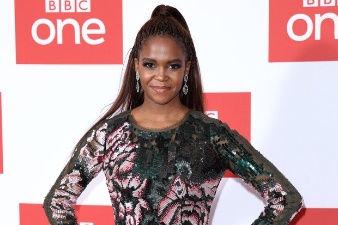 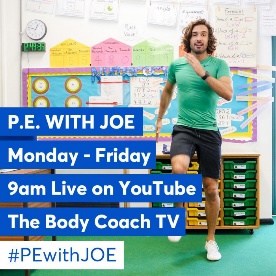 SpellingsThe spellings for this week are:buildguideguardwheatwhalehonestwhirlgnomegnawsurpriseYou could practice these in different ways and there is a YouTube clip on our own YouTube channel to help you :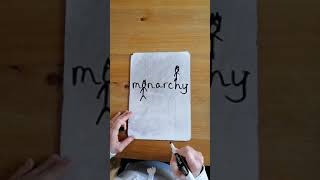 https://www.youtube.com/watch?v=7t15oDH1PPoPlease continue to read regularly at home. Remember, reading to your child is as important as listening to them read to you!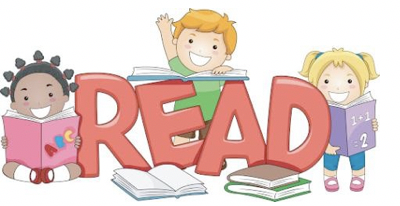 Please continue to read regularly at home. Remember, reading to your child is as important as listening to them read to you!There are also many other wonderful learning experiences that you can access at home. The weekly learning activities are just a guide. Please use your discretion to what works best for you and your family. Most of all do things that make you happy and enjoy spending precious time with your family!There are also many other wonderful learning experiences that you can access at home. The weekly learning activities are just a guide. Please use your discretion to what works best for you and your family. Most of all do things that make you happy and enjoy spending precious time with your family!